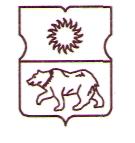 СОВЕТ ДЕПУТАТОВмуниципального округаЮЖНОЕ МЕДВЕДКОВОРЕШЕНИЕ15 октября 2019 года № 12 / 8 – СДО внесении изменений в решение Совета депутатов муниципального округа Южное Медведково от 11 февраля 2016 года № 02/5-СДВо исполнение требований федеральных законов от 2 марта 2007 года          № 25-ФЗ «О муниципальной службе в Российской Федерации» и от 25 декабря 2008 года № 273-ФЗ «О противодействии коррупции», Закона города Москвы от 22 октября 2008 года № 50 «О муниципальной службе в городе Москве», Указа Президента РФ от 1 июля 2010 года № 821 «О комиссиях по соблюдению требований к служебному поведению федеральных государственных служащих и урегулированию конфликта интересов» (в редакции Указа Президента РФ от 19 сентября 2017 г. № 431), в целях приведения решения Совета депутатов муниципального округа Южное Медведково от 11 февраля 2016 года № 02/5-СД  в соответствие с действующим законодательством, Совет депутатов муниципального округа Южное Медведково  решил:1. Внести в решение Совета депутатов муниципального округа Южное Медведково от 11 февраля 2016 года № 02/5-СД «Об утверждении Положения о комиссии администрации муниципального округа Южное Медведково по соблюдению требований к служебному поведению муниципальных служащих и урегулированию конфликтов интересов» (в ред. решения от 17.05.2018г.            № 05/9-СД) следующие изменения:в подпункте 3 пункта 18.1 приложения к решению слова «в соответствии с пунктами 27, 30, 32» заменить словами «в соответствии с пунктами 27, 31, 33».2. Настоящее решение вступает в силу со дня его официального опубликования в бюллетене «Московский муниципальный вестник».3. Контроль за исполнением настоящего решения возложить на главу муниципального округа Южное Медведково Иванова О.А.Глава муниципального округаЮжное Медведково                      					          О.А. Иванов